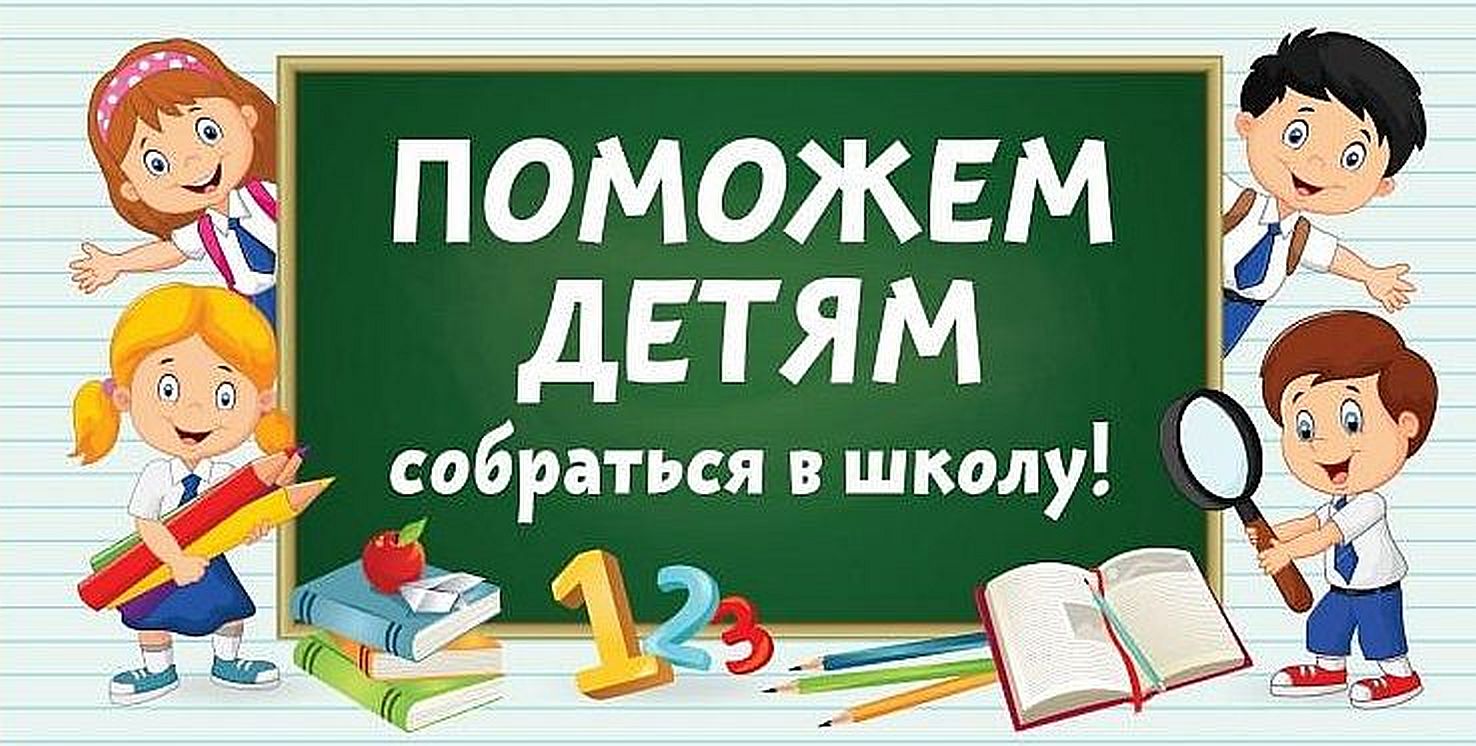 	Поможем детям собраться в школу!С 1 по 30 августа на территории Угличского муниципального района проводится благотворительная акция  по сбору адресной помощи детям школьного возраста из семей, находящихся  в трудной жизненной ситуации и социально опасном положенииПункты сбора благотворительной помощи:УчреждениеТелефонАдресМолодежный центр «Солнечный»2-24-35г. Углич, Ленинское шоссе, д.1Центр досуга «Цветочный»2-37-68г. Углич, Камышевское шоссе д.16 аУправление образования 5-18-72г. Углич, ул. Ростовская, д.9МАУ «Дворец культуры УМР»5-46-51г. Углич,  Красноармейский б-р, д.3«Отрадновский культурно-досуговый центр»4-72-45УМР, пос. Отрадный, д.1Сосновский дом культуры4-78-23УМР, п. Сосновый, д.2аЦентр досуга «Зеленая роща»-УМР, п. Зеленая Роща, д.18аИльинский дом культуры4-25-35УМР, с. Ильинское, ул. Центральная, д.26Покровский дом культуры4-97-98УМР, с. Покровское, ул. Строителей, д.9Заозерский сельский клуб4-37-69УМР, с. Заозерье, ул. Волхонка, д.8Головинский дом культуры4-62-34УМР, д. Головино, ул. Афанасьева, д.18Местное представительство благотворительного фонда «Столица Милосердия»-Г. Углич, ул. Ярославская, д.9	                                                  Администрации поселений	                                                  Администрации поселений	                                                  Администрации поселений